Budžeta izpildes pārskata skaidrojumsGulbenēPar Gulbenes novada pašvaldības 2023.gada budžeta izpildiBudžeta izstrādāšanas un klasifikācijas principiGulbenes novada pašvaldības budžetu izstrādā saskaņā ar naudas plūsmas principu, pamatojoties uz Gulbenes novada pašvaldības noteikumiem “Kārtība par pašvaldības budžetu”, kas nosaka budžeta un tā grozījumu izstrādāšanas, apstiprināšanas, izpildes un kontroles principus, ievērojot likumu “Par budžetu un finanšu vadību”, likumu “Par pašvaldības budžetiem” un citus normatīvos aktus.Pašvaldības budžeta mērķis ir noteikt un pamatot, kādus līdzekļu apjomus ir nepieciešams likumā “Par pašvaldībām” noteikto funkciju, uzdevumu un brīvprātīgo iniciatīvu izpildei, nepārsniedzot līdzekļu daudzumu, ko veido attiecīgā gada budžetā paredzētie ieņēmumi kopā ar iepriekšējā gada līdzekļu atlikumu.Pašvaldības budžets ir sasaistīts ar attīstības plānošanas dokumentos noteiktajiem mērķiem un prioritātēm.Pašvaldības budžetu apstiprina dome. Pašvaldības budžetā paredzētos līdzekļus var piešķirt vai pašvaldības institūcijas saņemt atbilstoši domes apstiprinātajā budžetā paredzētajiem mērķiem un apjomam. Pašvaldību budžetos ir ieņēmumu daļa, izdevumu daļa un finansēšanas daļa. Pašvaldības savus budžetus izstrādā atbilstoši budžeta ieņēmumu, izdevumu un finansēšanas klasifikācijai, kuru nosaka Ministru kabinets.Pašvaldības budžets sastāv no pamatbudžeta, ziedojumiem un dāvinājumiem. Informācija par budžeta izpildiGulbenes novada pašvaldības 2023.gada budžeta plāns ar izmaiņām sastāda ieņēmumus 40 436 090 EUR, izdevumus 50 492 880 EUR un finansēšanu 10 056 790 EUR. 2023.gada budžeta ieņēmumu izpilde sastāda 37 987 297 EUR, salīdzinājumā ar iepriekšējo pārskata periodu samazinājums par 2 173 753 EUR jeb 5,41%, budžeta izdevumu izpilde sastāda 42 834 960 EUR, salīdzinājumā ar iepriekšējo pārskata periodu palielinājums par 1 148 538 EUR jeb 2,76 %, finansēšana sastāda 4 847 663 EUR, salīdzinājumā ar iepriekšējo pārskata periodu palielinājums par 3 322 291 EUR jeb 217,80%.2023.gada budžeta plāns ieņēmumos izpildīts par 93,94%, izdevumos par 84,83% un finansēšanā par 48,20% (skat.1.tabulu).1.tabula Gulbenes novada pašvaldības budžets un izpilde 2023. un 2022.gadāGulbenes novada pašvaldības 2023.gada budžeta ieņēmumu sadalījums: 99,96% pamatbudžets, 0,04% ziedojumi un dāvinājumi, tāpat arī veidojas izdevumi: 99,97% pamatbudžets, 0,03% ziedojumi un dāvinājumi.Pārskata periodā pamatbudžeta ieņēmumi sastāda 37 973 724 EUR, salīdzinājumā ar iepriekšējo pārskata periodu samazinājums par 2 177 319 EUR jeb 5,42%, ziedojumu un dāvināju ieņēmumi sastāda 13 573 EUR, salīdzinājumā ar iepriekšējo pārskata periodu palielinājums par 3 566 EUR jeb 35,64% (skat.1.attēlu).1.attēls. Gulbenes novada pašvaldības budžeta ieņēmumi 2023.gadā un 2022.gadā (EUR)Pārskata periodā pamatbudžeta izdevumi sastāda 42 823 875 EUR, salīdzinājumā ar iepriekšējo pārskata periodu palielinājums par 1 146 737 EUR jeb 2,75%, ziedojumu un dāvinājumu izdevumi sastāda 11 085 EUR, salīdzinājumā ar iepriekšējo pārskata periodu palielinājums par 1 801 EUR jeb 19,40% (skat.2.attēlu). 2.attēls. Gulbenes novada pašvaldības budžeta izdevumi 2023.gadā un 2022.gadā (EUR) Pamatbudžets	Gulbenes novada pašvaldības pamatbudžets apstiprināts 2023.gada 6.aprīlī (domes sēdes lēmums Nr.5, 1.p.), bet pēdējie grozījumi apstiprināti 2023.gada 28.decembrī (domes sēdes lēmums Nr.20, 91.p.).3.attēls. 2023.gada pamatbudžeta plāns, plāns ar izmaiņām un izpilde(EUR)Gulbenes novada pašvaldības pamatbudžeta ieņēmumus veido nodokļu ieņēmumi, nenodokļu ieņēmumi, maksas pakalpojumi un citi pašu ieņēmumi, ārvalstu finanšu palīdzība un transfertu ieņēmumi. (skat.4.attēlu).4.attēls. Pamatbudžeta ieņēmumi 2023.gadā un 2022.gadā (EUR)Nodokļu ieņēmumi (skat.5.attēlu)2023.gadā nodokļu ieņēmumu plāns izpildīts par 105,59%, t.sk, iedzīvotāju ienākuma nodoklim par 106,07%, nekustamā īpašuma nodoklim par 102,56%, azartspēļu nodoklim par 109,59% un dabas resursu nodoklim par 88,55%.Pārskata periodā iedzīvotāju ienākuma nodoklis sastāda 13 352 017 EUR, salīdzinājumā ar iepriekšējo pārskata periodu palielinājums par 910 718 EUR jeb 7,32%, nekustamā īpašuma nodoklis sastāda 1 338 720 EUR, salīdzinājumā ar iepriekšējo pārskata periodu samazinājums par 14 489 EUR jeb 1,07%, azartspēļu nodoklis sastāda 12 055 EUR, salīdzinājumā ar iepriekšējo pārskata periodu palielinājums par 3 219 EUR jeb 36,43%, dabas resursu nodoklis sastāda 115 118 EUR, salīdzinājumā ar iepriekšējo pārskata periodu samazinājums par 964 EUR jeb 0,83%. 5.attēls. Nodokļu ieņēmumi 2023.gadā un 2022.gadā (EUR)Nenodokļu ieņēmumi (skat.6.attēlu)2023.gadā nenodokļu ieņēmumu plāns izpildīts par 94,36%.Pārskata periodā ieņēmumi no uzņēmējdarbības un īpašuma sastāda 6 736 EUR, salīdzinājumā ar iepriekšējo pārskata periodu samazinājums par 50 025 EUR jeb par 88,13% mazāk, valsts (pašvaldību) nodevas un kancelejas nodevām samazinājums par 2 348 EUR jeb 8,53%, naudas sodiem un sankcijām palielinājums par 1 704 EUR jeb 46,63%, pārējiem nenodokļu ieņēmumiem samazinājums par 23 453 EUR jeb 33,71%, ieņēmumiem no pašvaldību īpašuma pārdošanas palielinājums par 45 266 EUR jeb 5,76%.6.attēls. Nenodokļu ieņēmumi 2023.gadā un 2022.gadā (EUR)Ārvalstu finanšu palīdzība	2023.gadā ārvalstu finanšu palīdzības plāns izpildīts par 95,44%. Pārskata periodā saņemti ieņēmumi no ārvalstu finanšu palīdzības projektiem 59 991 EUR, salīdzinājumā ar iepriekšējo pārskata periodu palielinājums par 17 503 EUR jeb 41,20%.Maksas pakalpojumi un citi pašu ieņēmumi (skat.7.attēlu)2023.gadā maksas pakalpojumu un citi pašu ieņēmumu plāns izpildīts par 93,59%, t.sk.,  maksai par izglītības pakalpojumiem izpildīts par 98,76%, ieņēmumiem par nomu un īri izpildīts par 104,49%, ieņēmumiem par pārējiem sniegtajiem maksas pakalpojumiem izpildīts par 89,01%.Pārskata periodā maksa par izglītības pakalpojumi sastāda 303 752 EUR, salīdzinājumā ar iepriekšējo pārskata periodu palielinājums par 22 785 EUR jeb 8,11%, ieņēmumi par nomu un īri sastāda 633 802 EUR, salīdzinājumā ar iepriekšējo pārskata periodu palielinājums par 108 142 EUR jeb 20,57%, ieņēmumi par pārējiem sniegtajiem maksas pakalpojumiem sastāda 1 989 541 EUR, salīdzinājumā ar iepriekšējo pārskata periodu palielinājums par 338 752 EUR jeb 20,52%. Pārējos maksas pakalpojumus veido maksa par personu uzturēšanos sociālās aprūpes iestādēs, ieņēmumi par komunālajiem pakalpojumiem, ieņēmumi par projektu īstenošanu, ieņēmumi par biļešu realizāciju un citi ieņēmumi.7.attēls. Maksas pakalpojumi un citi pašu ieņēmumi 2023.gadā un 2022.gadā (EUR)Transfertu ieņēmumi (skat.8.attēlu)2023.gadā transfertu ieņēmumu plāns izpildīts par 86,59%Pārskata periodā pašvaldību saņemtie valsts budžeta transferti sastāda 18 351 744 EUR, salīdzinājumā ar iepriekšējo pārskata periodu samazinājums par 3 940 723 EUR jeb 17,68%, tai skaitā, pašvaldību saņemtie valsts budžeta transferti noteiktiem mērķiem sastāda 10 275 180 EUR, salīdzinājumā ar iepriekšējo pārskata periodu samazinājums par 1 022 184 EUR jeb 9,05%, pašvaldību no valsts budžeta iestādēm saņemtie transferti Eiropas Savienības politiku instrumentu un pārējās ārvalstu finanšu palīdzības līdzfinansētajiem projektiem (pasākumiem) sastāda 2 796 397 EUR, salīdzinājumā ar iepriekšējo pārskata periodu samazinājums par 2 219 227 EUR jeb 44,25%, pašvaldību budžetā saņemtā dotācija no pašvaldību finanšu izlīdzināšanas fonda sastāda 5 280 167 EUR, salīdzinājumā ar iepriekšējo pārskata periodu samazinājums par 699 312 EUR jeb 11,70%.Pārskata periodā pašvaldību saņemtie transferti no citām pašvaldībām sastāda 363 103 EUR, salīdzinājumā ar iepriekšējo pārskata periodu palielinājums par 64 803 EUR jeb 21,72%.Pārskata periodā pašvaldību saņemtie transferti no valsts budžeta daļēji finansētām atvasinātām publiskām personām (Vidzemes plānošanas reģions) sastāda 455 272 EUR, salīdzinājumā ar iepriekšējo pārskata periodu palielinājums par 258 193 EUR jeb 131,01%.8.attēls. Transfertu ieņēmumi 2023.gadā un 2022.gadā (EUR)Gulbenes novada pašvaldības pamatbudžeta izdevumus klasificē atbilstoši funkcionālajām kategorijām un ekonomiskās klasifikācijas kategorijām.Pamatbudžeta izdevumi atbilstoši funkcionālajām kategorijām (skat.9.attēlu)2023.gada budžeta plāns izdevumos izpildīts par 84,83%, t.sk., vispārējie valdības dienesti par 93,85%, sabiedriskā kārtība un drošība par 98,26%, ekonomiskā darbība par 68,30%, vides aizsardzība par 22,72%, teritoriju un mājokļu apsaimniekošana par 81,16%, veselība par 71,47%, atpūta, kultūra par 74,31%, izglītība par 90,55%, sociālā aizsardzība par 92,66%.Pārskata periodā vislielākie izdevumi ir izglītībā 18 448 719 EUR, salīdzinājumā ar iepriekšējo pārskata periodu palielinājums par 2 650 592 EUR jeb 16,78%, teritoriju un mājokļu apsaimniekošanā 6 212 137 EUR, salīdzinājumā ar iepriekšējo pārskata periodu samazinājums par 1 773 540 EUR jeb 22,21%, ekonomiskā darbībā 4 265 277 EUR, salīdzinājumā ar iepriekšējo pārskata periodu samazinājums  par 1 788 694 EUR jeb 29,55%, sociālā aizsardzībā 5 797 429 EUR, salīdzinājumā ar iepriekšējo pārskata periodu palielinājums par 222 249 EUR jeb 3,99%, atpūtā un kultūrā 4 137 261 EUR, salīdzinājumā ar iepriekšējo pārskata periodu palielinājums par 816 308 EUR jeb 24,58%, vispārējie valdības dienesti 3 449 106 EUR, salīdzinājumā ar iepriekšējo pārskata periodu palielinājums par 1 036 624 EUR jeb 42,97%, sabiedriskā kārtībā 347 069 EUR, salīdzinājumā ar iepriekšējo pārskata periodu palielinājums par 127 373 EUR jeb 57,98%, veselībā 125 395 EUR, salīdzinājumā ar iepriekšējo pārskata periodu samazinājums par 40 847 EUR jeb 24,57% un vides aizsardzībā 41 482 EUR, salīdzinājumā ar iepriekšējo pārskata periodu samazinājums par 103 328 EUR jeb 71,35%.9.attēls. Pamatbudžeta izdevumi atbilstoši funkcionālajām kategorijām 2023.gadā un 2022.gadā (EUR)Pamatbudžeta izdevumi atbilstoši ekonomiskās klasifikācijas kategorijām (skat.10.un 11.attēlu)	2023.gada budžeta plāns izdevumos izpildīts par 84,83%, t.sk., uzturēšanas izdevumiem par 90,22%, kapitāliem izdevumiem par 69,31%.10.attēls. Pamatbudžeta izdevumi atbilstoši ekonomiskās klasifikācijas kategorijām 2023.gadā un 2022.gadā (EUR)Uzturēšanas izdevumos plāns izpildīts atlīdzībai par 95,98%, precēm un pakalpojumiem par 77,95%, procentu izdevumiem par 100%, subsīdijām, dotācijām un sociālajiem pabalstiem par 94,16%, uzturēšanas izdevumu transfertiem un starptautiskai sadarbībai par 94,84%.	Pārskata periodā vislielākie izdevumi ir atlīdzībai 22 040 342 EUR, salīdzinājumā ar iepriekšējo pārskata periodu palielinājums par 2 986 021 EUR jeb 15,67%, pamatkapitāla veidošana 9 006 324 EUR, salīdzinājumā ar iepriekšējo pārskata periodu samazinājums par 3 179 951 EUR jeb 26,09%, preces un pakalpojumi 9 148 556 EUR, salīdzinājumā ar iepriekšējo pārskata periodu palielinājums par 1 310 401 EUR jeb 16,72%, subsīdijas, dotācijas un sociālie pabalsti 1 703 206 EUR, salīdzinājumā ar iepriekšējo pārskata periodu samazinājums par 275 987 EUR jeb 13,94%, uzturēšanas izdevumu transferti, starptautiskā sadarbība 471 787 EUR, salīdzinājumā ar iepriekšējo pārskata periodu samazinājums par 50 864 EUR jeb 9,73%, procentu izdevumi 439 660 EUR, salīdzinājumā ar iepriekšējo pārskata periodu palielinājums par 357 117 EUR jeb 432,64%, kapitālo izdevumu transferti 14 000 EUR, salīdzinājumā ar iepriekšējo pārskata periodu izmaiņu nav.11.attēls. Pamatbudžeta izdevumi atbilstoši ekonomiskās klasifikācijas kategorijām 2023.gadā un 2022.gadā (EUR)Gulbenes novada pašvaldības pamatbudžeta finansēšana veidojas no naudas līdzekļiem (naudas līdzekļu atlikums pārskata perioda sākumā mīnus naudas līdzekļu atlikums pārskata perioda beigās), aizņēmumiem (saņemtie aizņēmumi mīnus saņemto aizņēmumu atmaksa) (skat. 2.tabulu).2.tabulaGulbenes novada pašvaldības pamatbudžeta finansēšana 2023.gadā un 2022.gadā (EUR)Naudas līdzekļu atlikums uz pārskata perioda sākumu sastāda 6 120 020 EUR, salīdzinājumā ar iepriekšējo pārskata periodu palielinājums par 1 307 140 EUR jeb 27,16%, naudas līdzekļu atlikums uz pārskata perioda beigām sastāda 3 562 660 EUR, salīdzinājumā ar iepriekšējo pārskata periodu samazinājums par 2 557 360 EUR jeb 41,79%.Pārskata periodā saņemti aizņēmumi 3 281 202 EUR, salīdzinājumā ar iepriekšējo pārskata periodu samazinājums par 479 604 EUR jeb 12,75%, un atmaksāti aizņēmumi 988 411 EUR, salīdzinājumā ar iepriekšējo pārskata periodu samazinājums par 60 840 EUR  jeb 6,56%.Gulbenes novada pašvaldībai visi aizņēmuma līgumi ir noslēgti ar Valsts kasi. Pārskata periodā noslēgti 19 jauni aizņēmuma līgumi (skat.3.tabulu).3.tabula Gulbenes novada pašvaldības aizņēmumi 2023.gadā (EUR)Ziedojumi un dāvinājumiGulbenes novada pašvaldībā 2023.gadā saņemti ziedojumi un dāvinājumi 13 573 EUR, salīdzinot ar iepriekšējo pārskata periodu palielinājums par 3 566 EUR jeb 35,64%.12.attēls. Saņemtie ziedojumi un dāvinājumi 2023.gadā un 2022.gadā (EUR)Ziedojumu un dāvinājumu izdevumi pārskata periodā sastāda 11 085 EUR, salīdzinot ar iepriekšējo pārskata periodu palielinājums par 1 801 EUR jeb 19,40%.13.attēls. Izdevumi no ziedojumiem un dāvinājumiem 2023.gadā un 2022.gadā (EUR)4.tabulaGulbenes novada pašvaldības 2023.gada un 2022.gada ziedojumi un dāvinājumi, EURGulbenes novada pašvaldības iestāžu darbības analīze, sasniegtie darbības rezultāti būs norādīti Publiskajā pārskatā, kas tiks publicēts Gulbenes novada pašvaldības mājas lapā, kā arī ar to iespējams iepazīties klātienē Gulbenes novada Centrālās pārvaldes ēkā Ābeļu ielā 2, Gulbenē, Gulbenes novadā.Domes priekšsēdētājs								A.CaunītisZ.Gržibovska 64473237ziedite.grzibovska@gulbene.lvDOKUMENTS PARAKSTĪTS AR DROŠU ELEKTRONISKO PARAKSTU UN SATUR LAIKA ZĪMOGU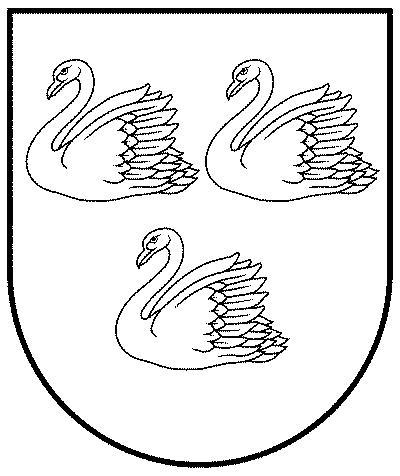 GULBENES NOVADA PAŠVALDĪBAReģ.Nr.90009116327Ābeļu iela 2, Gulbene, Gulbenes nov., LV-4401Tālrunis 64497710, mob.26595362, e-pasts; dome@gulbene.lv, www.gulbene.lv02.04.2024.                       Nr. GND/20.2.4/24/825Posteņa nosaukumsBudžeta gada ar izmaiņām plāns (EUR)Budžeta izpilde(EUR)Budžeta izpilde(EUR)Izmaiņas pret iepriekšējo pārskata periodu(+,-) Izmaiņas pret iepriekšējo pārskata periodu(+,-) Izpilde %  pret budžeta gada plānu  Posteņa nosaukumsBudžeta gada ar izmaiņām plāns (EUR)pārskata periodāiepriekšējā pārskata periodāEUR%Izpilde %  pret budžeta gada plānu  Ieņēmumi kopā40 436 090 37 987 29740 161 050-2 173 753-5,4193,94Izdevumi kopā50 492 880 42 834 96041 686 4221 148 5382,7684,83Finansēšana10 056 7904 847 6631 525 3723 322 291217,8048,20Posteņa nosaukumsBudžeta plāns gadamBudžeta plāns gadamBudžeta plāns gadamBudžeta izpildeBudžeta izpildeBudžeta izpildeBudžeta izpildeBudžeta izpildeBudžeta izpildePosteņa nosaukumsBudžeta plāns gadamBudžeta plāns gadamBudžeta plāns gadampārskata periodāsalīdzinot arsalīdzinot ariepriekšējā pārskata periodāsalīdzinot ar iepriekšējo pārskata periodusalīdzinot ar iepriekšējo pārskata perioduPosteņa nosaukumsapstiprinātsar izmaiņāmizmaiņas
(2– 1)pārskata periodāplānā gadam apstiprināto
(4 – 1)plānu gadam ar izmaiņām
(4– 2)iepriekšējā pārskata periodāizmaiņas
(4– 7)izmaiņas %
(8*100/7)A123456789Finansēšana10 976 04310 059 278-916 7654 850 151-6 125 892-5 209 1271 526 0953 324 056217,81Naudas līdzekļi 6 120 0206 120 020 02 557 360-3 562 660-3 562 660-1 307 1401 250 22095,65Naudas līdzekļu atlikums perioda sākumā6 120 0206 120 02006 120 020004 812 8801 307 14027,16Naudas līdzekļu atlikums perioda beigās0003 562 660006 120 020-2 557 360-41,79Aizņēmumi4 856 0233 939 258-916 7652 292 791-2 563 232-1 646 4672 833 235-540 444-19,08Saņemtie aizņēmumi5 844 4344 927 669-916 7653 281 202 -2 563 232-1 646 4673 760 806-479 604-12,75Saņemto aizņēmumu atmaksa-988 411-988 4110-988 41100-927 571 -60 8406,56Kopējā aizņēmumu līgumu summaAizņēmumu parāda summa uz 01.01.2023.pārskata perioda sākumuSaņemtie aizņēmumiAtmaksātie aizņēmumiAizņēmumu parāda summa uz 31.12.2023.pārskata perioda beigām24 414 64916 434 6533 281 202-988 41118 727 444Posteņa nosaukumsZiedojumu un dāvinājumu izpildeZiedojumu un dāvinājumu izpildeSalīdzinot ar iepriekšējo pārskata periodu (+,-)Salīdzinot ar iepriekšējo pārskata periodu (+,-)Posteņa nosaukums20232022EUR %SAŅEMTIE ZIEDOJUMI UN DĀVINĀJUMI13 573 10 0073 56635,64Juridisku personu ziedojumi un dāvinājumi naudā8 3756 7451 63024,17Fizisko personu ziedojumi un dāvinājumi naudā5 1983 2621 93659,35IZDEVUMI KOPĀ (atbilstoši funkcionālajām kategorijām)11 0859 2841 80119,40Vispārējie valdības dienesti95068326739,09Atpūta, kultūra418693-275-39,68Izglītība9 7177 4702 24730,08Sociālā aizsardzība0438-438-100,00IZDEVUMI KOPĀ (atbilstoši ekonomiskajām kategorijām)11 0859 2841 80119,40Kārtējie izdevumi10 8918 3252 56630,82Sociālā palīdzība 194316-122-38,61Pamatlīdzekļu iegāde0643-643-100,00Ieņēmumu pārsniegums(+), deficīts(-)2 4887231 765XFinansēšanā-2 488-7231 765XNaudas līdzekļu atlikums perioda sākumā18 42817 7057234,08Naudas līdzekļu atlikums perioda beigās20 91618 4282 48813,50